Jahreshauptversammlung 09. Mai 2018Liebe Mitglieder, liebe Senatorinnen und Senatoren,hiermit laden wir frist- und formgerecht unter Nennung der Tagesordnungspunkte zur ordentlichen Jahreshauptversammlungam	09. Mai 2018im	Wirtshaus im Schloß, Weiherstr. 6, 65232 Taunussteinum	19.30 Uhrein.An der Versammlung teilnehmen dürfen alle Mitglieder, Senatorinnen und Senatoren. Stimmberechtigt sind allerdings nur Mitglieder, die zum Zeitpunkt der Versammlung das 18. Lebensjahr erreicht haben. Senatorinnen und Senatoren, die auch gleichzeitig Mitglied sind.Anträge zur Tagesordnung oder zur Satzung müssen bis spätestens 02. Mai 2018 (Eingang bei der Geschäftsstelle) schriftlich an die Geschäftsstelle eingereicht werden.Anträge, die nach dem 02. Mai 2018 eingehen, können satzungsgemäß nicht mehr als Beschlusspunkt berücksichtigt werden.Taunusstein, den 23. April 2018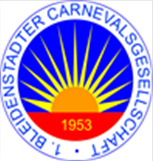 gez. Stephanie Rittgen_______________________________ Schriftführerin